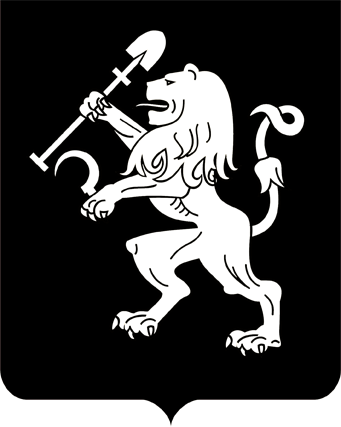 АДМИНИСТРАЦИЯ ГОРОДА КРАСНОЯРСКАРАСПОРЯЖЕНИЕО внесении изменений в распоряжение администрациигорода от 11.07.2012 № 850-жРуководствуясь статьями 41, 58, 59  Устава города Красноярска:1. Внести в Административный регламент предоставления муниципальной услуги по выдаче разрешения на установку и эксплуатацию рекламной конструкции, утвержденный распоряжением администрации города от 11.07.2012 № 850-ж, следующие изменения:1) абзац четвертый подпункта 6 пункта 22 изложить в следующей редакции:«специалист отдела наружной рекламы в течение 20 дней с даты поступления Заявления подготавливает проект решения о выдаче         разрешения на установку и эксплуатацию рекламной конструкции           и передает на подпись руководителю Управления;»;2) в подпункте 2 пункта 24:абзац первый изложить в следующей редакции: «2) специалист отдела наружной рекламы при отсутствии оснований для отказа в приеме документов, предусмотренных пунктом 12 настоящего Регламента, в течение пяти дней осуществляет:»;абзац третий изложить в следующей редакции: «передачу подготовленного решения о выдаче разрешения или        об отказе в его выдаче на подпись руководителю Управления;».2. Настоящее распоряжение опубликовать в газете «Городские        новости» и разместить на официальном сайте администрации города.Глава города                                                                                 С.В. Еремин02.12.2019№ 392-р